	Vadovaudamasi Lietuvos Respublikos vietos savivaldos įstatymo 18 straipsnio 1 dalimi, Pagėgių savivaldybės taryba n u s p r e n d ž i a:	1. Pakeisti Pagėgių savivaldybės turto ir valstybės turto valdymo, naudojimo ir disponavimo juo tvarkos aprašą, patvirtintą Pagėgių savivaldybės tarybos 2021 m. kovo 25 d. sprendimu Nr. T-59 „Dėl Pagėgių savivaldybės turto ir valstybės turto valdymo, naudojimo ir disponavimo juo tvarkos aprašo patvirtinimo“, pripažįstant netekusiais galios 55, 57 ir 59 punktus.	2. Sprendimą paskelbti Teisės aktų registre ir Pagėgių savivaldybės interneto svetainėje  www.pagegiai.lt.Savivaldybės meras 				           Vaidas Bendaravičius  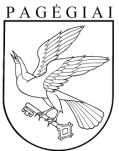 Pagėgių savivaldybės tarybasprendimasdėl PAGĖGIŲ SAVIVALDYBĖS TARYBOS 2021 m. kovo 25 d. sprendimo Nr. T-59 „Dėl PAGĖGIŲ SAVIVALDYBĖS TURTO IR VALSTYBĖS TURTO VALDYMO, NAUDOJIMO IR DISPONAVIMO JUO TVARKOS APRAŠO PATVIRTINIMO“ pakeitimo2021 m. gruodžio 22 d. Nr. T-217Pagėgiai